 ПАМЯТКА ДЛЯ ПАРТНЕРСКИХ РОДОВ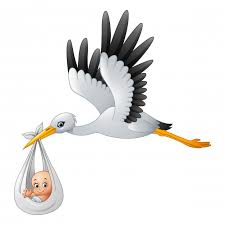 Партнеру иметь при себе:Документы, удостоверяющие личность;Необходимый объем обследования:флюорография, проведенная не более чем за 12 месяцев до родов; анализ на ВИЧ (для полового партнера);результат ПЦР, подтверждающий «отрицательный» статус по COVID-19 давностью не менее, чем за 48 часов до предполагаемой даты родов или  Сертификат о прохождении вакцинации от  COVID-19;Соответствующую подготовку к партнерским родам (школа будущих родителей, консультация психолога с записью в  индивидуальной карте беременной); при не возможности посещения занятий врача-психолога, возможна  самоподготовка (в таких случаях вопрос о партнерских родах решает после беседы дежурный врач)Сменную одежду (чистую хлопчатобумажную одежду и моющиеся тапочки);Воду (можно взять еду).Администрация учреждения не несет ответственности за хранение личных вещей партнера.Внимание: в ОГАУЗ «Братский перинатальный центр»курение категорически запрещено!При снятии ограничительных мер по COVID-19 на официальном сайте  учреждения будет размещена дополнительная информация.